Q&ADiscuss the Gap Model of Service Quality found on page 368 of your textbook. Discuss how you had a personal experience with a Service gap and how was the service gap Closed (or not closed)? 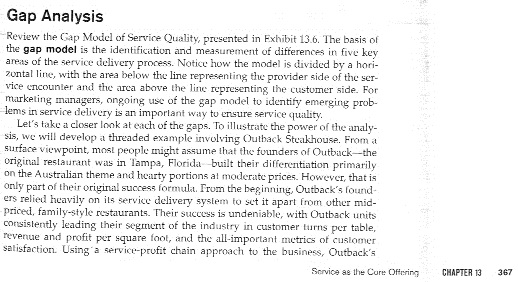 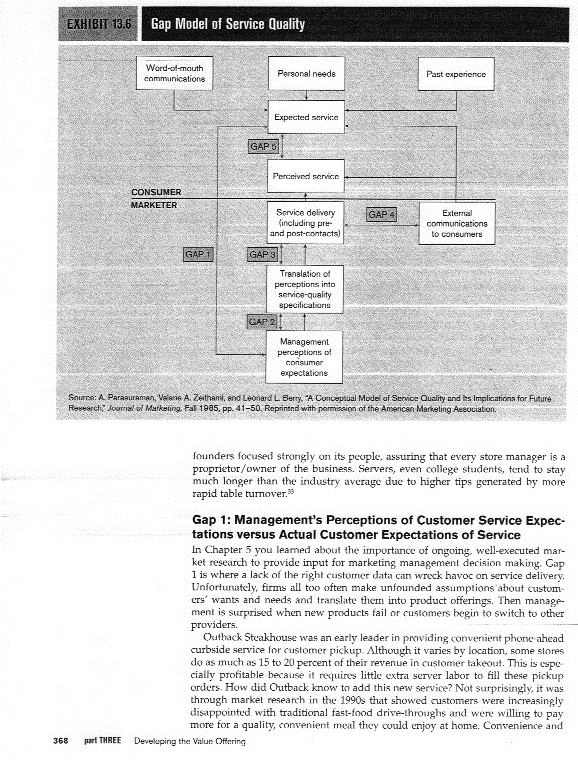 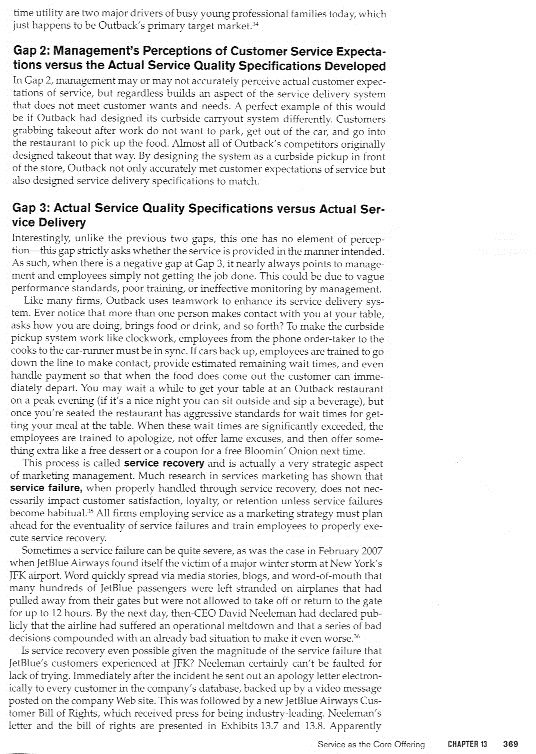 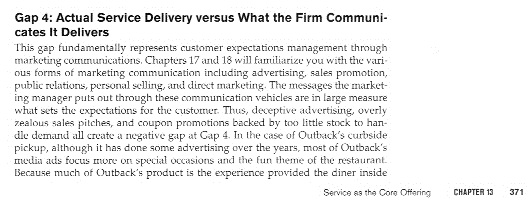 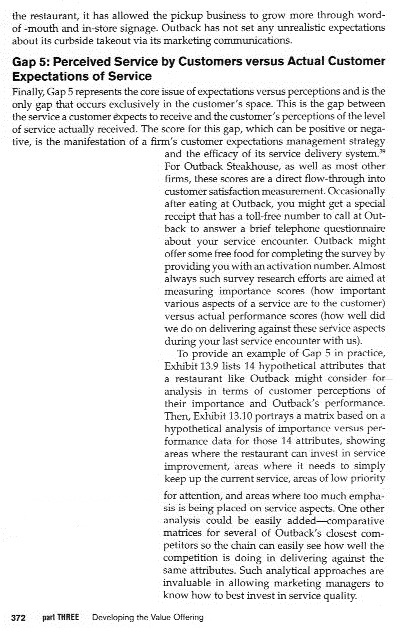 